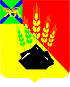 ДУМАМИХАЙЛОВСКОГО МУНИЦИПАЛЬНОГО РАЙОНА  Р Е Ш Е Н И Е                                                                 с. Михайловка                                            Об утверждении Положения  «Об организации снабжения населениятвёрдым топливом»                                                                                 Принято Думой Михайловского	                                                                       муниципального района                                                                                 от 26.03.2015г. № 632В соответствии со ст. 14 п. 1 п. п. 4 Федерального закона Российской Федерации от 06.10.2003 N 131-ФЗ "Об общих принципах организации местного самоуправления в Российской Федерации", Постановлением Правительства Российской Федерации от 06.05.2011 № 354 «О предоставлении коммунальных услуг собственникам и пользователям помещений в многоквартирных домах и жилых домов», руководствуясь Уставом Михайловского муниципального района 1. Утвердить Положение  «Об организации снабжения населения  твёрдым топливом». (Приложение № 1).  2. Настоящее решение вступает в силу после его официального опубликования и распространяет свое действие на правоотношения,  возникшие с 01.01.2015 года.Глава Михайловского муниципального  района -	             Глава администрации района                                                       А.И. Чеботковс. Михайловка№ 632-НПА31.03.2015 г.                                                                Приложение № 1 УТВЕРЖДЕНОРешением Думы Михайловского муниципального района от 26.03.2015г.	№ 632ПоложениеОб организации снабжения населения твёрдым топливом1. Общие положения1.1. Положение об организации снабжения населения твёрдым топливом разработано в соответствии с Федеральным законом от 06.10.2003 г. № 131-ФЗ «Об общих принципах организации местного самоуправления в Российской Федерации», Постановлением Правительства Российской Федерации от 06.05.2011 № 354 «О предоставлении коммунальных услуг собственникам и пользователям помещений в многоквартирных домах и жилых домов». 1.2. Настоящее Положение регламентирует деятельность органов местного самоуправления Михайловского муниципального района в области организации снабжения населения твёрдым топливом и направлено на обеспечение удовлетворения потребностей населения Михайловского муниципального района.2. Полномочия органов местного самоуправления в организации снабжения населения твёрдым топливомК полномочиям органов местного самоуправления в организации снабжения населения Михайловского муниципального района твёрдым топливом относятся:2.1. Полномочия Думы Михайловского муниципального района: 1) принимает нормативные правовые акты, регулирующие организацию снабжения населения Михайловского муниципального района твёрдым топливом 2) утверждает расходы бюджета муниципального района  на организацию снабжения населения Михайловского муниципального района твёрдым топливом. 2.2. Полномочия администрации Михайловского муниципального района: 1) организует разработку и выполнение муниципальных программ в области энергосбережения и повышения энергетической эффективности муниципального района;2) организует конкурс на определение исполнителя (ресурс снабжающую организацию), предоставляющего услуги по поставке твёрдого топлива населению;3) предоставляет информацию о деятельности организаций, оказывающих услуги по поставке твёрдого топлива населению, по запросу уполномоченных органов в пределах имеющихся полномочий;4) рассматривает обращения потребителей по вопросам организации снабжения населения топливом в установленном порядке; 5) осуществляет иные полномочия, отнесенные к ведению исполнительно-распорядительного органа муниципального района федеральным законодательством, законодательством Приморского края в организации снабжения населения твёрдым топливом.В рамках решения вопроса местного значения по организации снабжения населения твёрдым топливом на территории муниципального района, органы местного самоуправления муниципального района вправе запрашивать и получать от ресурс снабжающих организаций и потребителей необходимую информацию, за исключением конфиденциальной.3. Правила поставки твёрдого топлива3.1. Поставка твёрдого топлива проводится на основании договоров между поставщиками и исполнителями независимо от форм собственности в соответствии с гражданским законодательством и иными нормативными правовыми актами.3.2. Особенности продажи и доставки твердого топлива:1) твердое топливо может продаваться потребителям как непосредственно в определенном месте продажи или складирования, так и с использованием предварительных заказов на продажу и доставку топлива к месту, указанному потребителем.2) информация о предлагаемом к продаже твердом топливе должна содержать сведения о виде, марке, типе, размере, сорте топлива и других его основных показателях (включая кубатуру пиломатериалов, правила ее измерения, коэффициенты перевода круглых лесо- и пиломатериалов в плотную кубомассу), а также об условиях возможной доставки твердого топлива к месту, указанному потребителем. Такие сведения размещаются в месте продажи или складирования твердого топлива. При продаже угля исполнителем (продавцом) необходимо указывать теплотворную способность этого вида топлива и иметь на него сертификаты качества.3) в заявке потребителя на продажу твердого топлива указываются вид, марка, тип, размер, сорт и другие его основные показатели, количество (объем или вес), место и время доставки.4) потребитель вправе, а продавец твердого топлива обязан обеспечить потребителю возможность ознакомиться с порядком измерения объема и веса твердого топлива, а также определения его сортности и соответствия установленным требованиям.5) образцы твердого топлива размещаются с указанием его вида, марки, типа, размера, сорта и розничных цен за единицу веса и (или) объема непосредственно в месте его продажи или складирования. Твердое топливо размещается в месте его продажи или складирования раздельно по видам, маркам, размерам, сортам и другим его основным показателям, определяющим область его применения и потребительские свойства.6) отбор потребителем твердого топлива может производиться в месте его продажи или складирования.7) потребителю по его требованию должны быть предоставлены технические средства для самостоятельного контроля, отобранного для приобретения твердого топлива. Потребитель вправе потребовать проведения контрольного взвешивания, обмера и проверки сортности приобретаемого твердого топлива в его присутствии.4. Организация контроля в организации снабжения населения                  твёрдым топливомОрганизация контроля снабжения населения топливом представляет собой систему отношений между администрацией Михайловского муниципального района и специализированными организациями в части обеспечения соблюдения правовых актов, принятия мер организационного и административного характера.         5. Финансовое обеспечение по организации снабжения населения твёрдым топливом5.1. К источникам финансирования процесса снабжения твёрдым топливом на территории Михайловского муниципального района относятся:- собственные средства специализированных организаций, осуществляющих снабжение твёрдым топливом;- средства местного бюджета, выделяемые на основании утвержденных муниципальных целевых программ в области снабжения твёрдым топливом;- средства краевого бюджета, выделяемые на основании утвержденных краевых целевых программ в области снабжения твёрдым топливом;- иные средства, не запрещенные действующим законодательством.